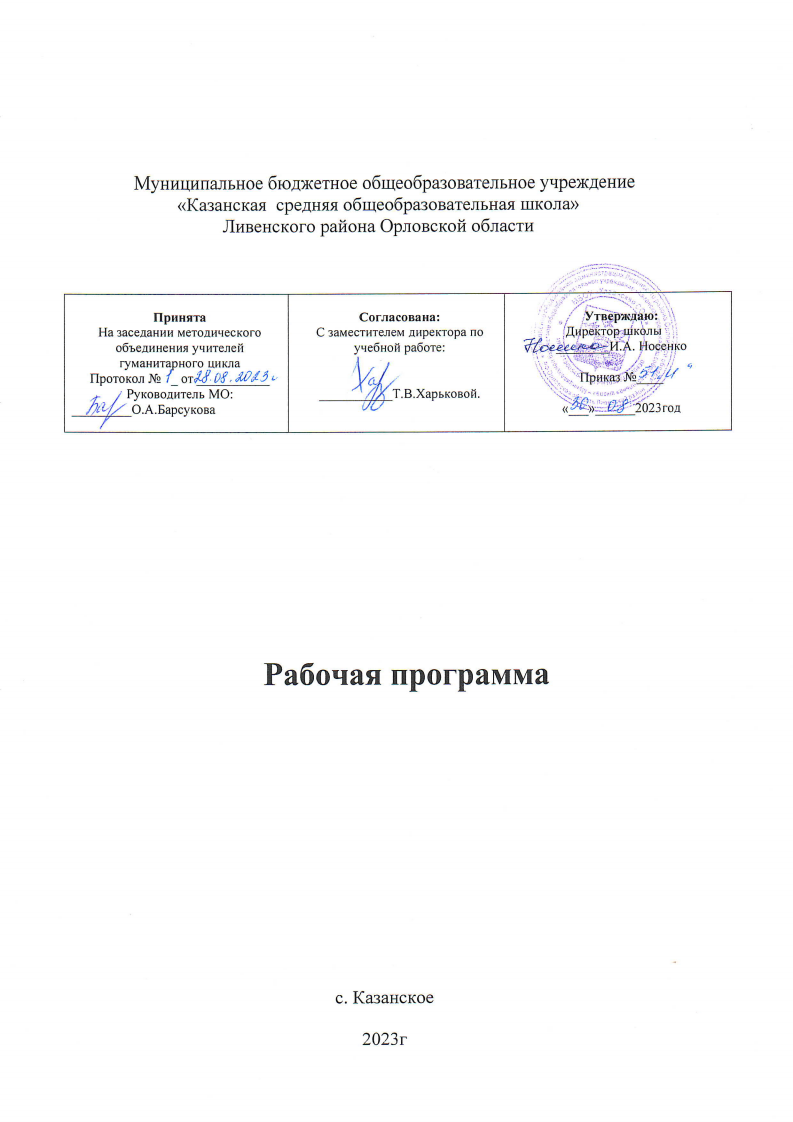 Рабочая программа воспитания входит в «Содержательный раздел» Программы, разработана в соответствии с Федеральной программой воспитания (п.29) раздела III«Содержательного раздела ФОП ДО», раскрывает задачи и направления воспитательной работы, предусматривает приобщение детей к традиционным ценностям российского общества – жизнь, достоинство, права и свободы человека, патриотизм, гражданственность, служение Отечеству и ответственность за его судьбу, высокие нравственные идеалы, крепкая семья, созидательный труд, приоритет духовного над материальным, гуманизм, милосердие, справедливость, коллективизм, взаимопомощь и взаимоуважение, историческая память и преемственность поколений, единство народов России).Структура Программы воспитания включает три раздела: целевой, содержательный и организационный, содержание которых представлено в таблице 1 цитированием содержания и указанием ссылок на соответствующие разделы и страницы текста Федеральной рабочей программы воспитания ФОП ДО.ЦЕЛЕВОЙ РАЗДЕЛ РПВ (п. 29.2. ФОП ДО)Согласно п. 29.2 ФОП ДО, общая цель воспитания в ДОО - личностное развитие каждого ребёнка с учётом его индивидуальности и создание условий для позитивной социализации детей на основе традиционных ценностей российского общества, что предполагает:формирование первоначальных представлений о традиционных ценностях российского народа, социально приемлемых нормах и правилах поведения;формирование ценностного отношения к окружающему миру (природному и социокультурному), другим людям, самому себе;становление первичного опыта деятельности и поведения в соответствии с традиционными ценностями, принятыми в обществе нормами и правилами.Согласно п. 29.2.1.2. ФОП ДО Задачами воспитания в ДГ являются:содействие развитию личности, основанному на принятых в обществе представлениях о добре и зле, должном и недопустимом;способствование становлению нравственности, основанной на духовных отечественных традициях, внутренней установке личности поступать согласно своей совести;создание условия для развития и реализации личностного потенциала ребёнка, его готовности к творческому самовыражению и саморазвитию, самовоспитанию;осуществление поддержки позитивной социализации ребёнка посредством проектирования и принятия уклада, воспитывающей среды, создания воспитывающих общностей.Согласно п. 29.2.2. ФОП ДО в РПВ выделены следующие направления воспитания:Целевые ориентиры воспитания (п. 29.2.3. ФОП ДО)Целевые ориентиры воспитания детей раннего возраста (к трем годам).Целевые ориентиры воспитания детей на этапе завершения освоения программыСОДЕРЖАТЕЛЬНЫЙ РАЗДЕЛ РПВ (п. 29.3. ФОП ДО):Уклад ДГ (п. 29.3.1 ФОП ДО):Цель и смысл деятельности ДГ, её миссия: ДГ считает своей миссией, целью и смыслом - обеспечение разностороннего развития каждого воспитанника, с учетом государственной политики.Принципы жизни и воспитания в ДГ: жизнь в ДГ выстроена на уважении, доверии, принятии ребенка таким, какой он есть. Считаем важным выделить - принцип следования нравственному примеру и воспитание через призму безопасности и безопасного поведения, т.е. защищенность интересов личности от внутренних и внешних угроз; принцип совместной деятельности ребенка и взрослого, на основе приобщения к культурным ценностям и их освоения.Отношения к воспитанникам, их родителям (законным представителям), сотрудникам и партнерам ДГ: ДГ выстраивает работу с родителями, с учетом положительного эмоционального настроя педагогов и родителей на совместную работу по воспитанию детей. ДГ создает условия для формирования у родителей уверенности в том, что ДОУ всегда поможет им в решении педагогических проблем и в то же время никак не повредит, так как будут учитываться мнения семьи и предложения по взаимодействию с ребенком. Педагоги, в свою очередь, заручаются пониманием со стороны родителей в решении педагогических проблем. А в самом большом выигрыше находятся дети, ради которых и осуществляется это взаимодействие. С партнерами ДГ выстраивает взаимовыгодное сотрудничество применяя принцип полисубъектности.Ключевые правила ДГ: коллектив ввел правило «отказа» от запрета на посильное участие детей в ситуациях самообслуживания - детская общность является полноправным участником воспитательного процесса; детской общностью разработаны правила и нормы поведения в группах в соответствии с возрастными и индивидуальными особенностями;важным правилом является соблюдение положения о педагогической этике всем персоналом ДГ;Традиции и ритуалы, особые нормы этикета в ДГ: традиции и ритуалы подробно описаны в п. 2.3. Программы; особые нормы этикета - одна, из устоявшихся особых норм это проявление интереса коллективом к дальнейшей жизни выбывших воспитанников.Особенности РППС, отражающие образ и ценности ДГ: на входе в ДГ расположен информационный стенд для ознакомления родителей с важной информацией ДГ; в здании расположены стенды патриотического характера, подчеркивающие важность текущего направления в том числе направления государственной политики; на фасаде ДГ расположен флага РФ.Социокультурный контекст, внешняя социальная и культурная среда ДГ (учитывает этнокультурные, конфессиональные и региональные особенности): ДГ посещают семьи и работают люди разных национальностей все участники образовательных отношений толерантно относятся к друг другу, уважают культуру и традиции всех народов.Воспитывающая среда ДОО (п. 29.3.2 ФОП ДО):Общности ДОО (п. 29.3.3. ФОП ДО):В ДГ выделяются следующие общности:Педагог - дети,Родители (законные представители) - ребёнок (дети),Педагог - родители (законные представители).Дети-детиПедагог-педагогРодители (законные представители) – родители (законные представители)Задачи воспитания ДГ (п. 29.3.4. ФОП ДО):Интегрированы в каждую образовательную область и отражены в п 2.1 Программы. Формы совместной деятельности в образовательной организации. (п. 29.3.5. ФОП ДО):Работа с родителями (законными представителями) (п. 29.3.5.1. ФОП ДО):Работа с родителями (законными представителями) детей дошкольного возраста строится на принципах ценностного единства и сотрудничества всех субъектов социокультурного окружения ДГ.Для реализации РПВ используются формы сотрудничества с семьями воспитанников, описанные в п. 2.5 Программы.События ДОО (п. 29.3.5.2. ФОП ДО):Событие – это форма совместной деятельности ребенка и взрослого, в которой активность взрослого приводит к приобретению ребенком собственного опыта переживания той или иной ценности. Для создания значимого события и раскрытия ценностей воспитания, педагогами ДГ создаются условия позволяющие принять ребенком ценности согласно его возрастных особенностей. В ДГ используются проекты, праздники, общие дела, прогулка, режимные моменты (прием пищи, подготовка ко сну и прочее), свободная игра, свободная деятельность детей.Событийные мероприятия носящие воспитательную направленность и реализуются согласно годовому и календарному плану воспитательной работы.Проектирование воспитательных событий в ДГ возможно также в следующих формах:«Проекты воспитательной направленности»Проекты (месяца, недели, дня) разнообразны по тематике, содержанию, организационным формам, при этом каждый проект ориентирован на ценность -доминанту. Презентации проектов воспитательной направленности проводятся согласно запланированным мероприятиям в годовом плане. Гибко включаются педагогом в различные образовательные ситуации, в игровую и другие деятельности детей.Общие дела или «Коллективное творческое дело»Коллективное творческое дело (КТД) – это форма совместной работы, которая направлена на развитие творческих и интеллектуальных способностей, реализацию коммуникативных потребностей, создание положительного эмоционального настроя, сплочение коллектива. В основе лежит три основные идеи:коллективное (совместная работа взрослых и детей);творческое (нестандартное, нешаблонное, создаваемое в совместной творческой деятельности детей и взрослых);дело (занятие, действие, мероприятие как забота об улучшении жизни). КТД организуется через такие формы работы, как:познавательные дела («Мы познаем мир», КВН, аукцион-знаний и др.); трудовые дела (трудовой десант, субботники, акции и др.);художественные дела («Литературные вечера», мини-концерты и др.) экологические дела («эко-субботники», акции и др.)«Утренние и вечерние круги»«Утренний круг» - это начало и завершение дня, когда дети собираются все вместе для того, чтобы порадоваться предстоящему дню, настроиться на «работу», поделиться впечатлениями, узнать новости, обсудить планы и договориться о правилах. Проводят его в начале дня.«Вечерний круг» проводится в форме рефлексии – обсуждения с детьми наиболее важных моментов прошедшего дня. Это помогает детям научиться осознавать и анализировать свои поступки и поступки сверстников. Дети учатся справедливости, взаимному уважению, умению слушать и понимать друг друга. Проводят его перед вечерней прогулкой.«Свободная игра»Свободная или самостоятельная игровая деятельность способствует физическому и психическому развитию каждого ребёнка, воспитанию нравственно-волевых качеств, творческих способностей. Это деятельность, которая не является обучающей, не направлена на решение практических задач, которая определяется ребёнком по своему усмотрению (желанию, инициативе). Игры с конструкторами, машинками, куклами и другими игрушками, игры на игровой площадке, сюжетно-ролевые игры, творческая деятельность без каких-либо заданий - раскраски, рисунки, лепка и др.«Творческие соревнования».Творческие соревнования позволяют провести воспитательную работу с ребенком сразу по нескольким направлениям: социально-коммуникативное развитие, умственное и эстетическое воспитание, вовлечение родителей в процесс воспитания, интеграция воспитательных усилий.Творческие соревнования - способствуют художественно - эстетическому развитию ребенка, которое предполагает развитие предпосылок ценностно - смыслового восприятия произведений искусства (словесного, музыкального, изобразительного), мира природы; становление эстетического отношения к окружающему миру; формирование элементарных представлений о видах искусства; восприятие музыки, художественной литературы, фольклора; стимулирование сопереживанию персонажам художественных произведений; реализацию самостоятельной творческой деятельности детей (изобразительной, конструктивно-модельной, музыкальной и др.).Творческие соревнования стимулируют у воспитанников развитие: сенсорных способностей; чувства ритма, цвета, композиции; умения выражать в художественных образах свои творческие способности.Творческое соревнование – не просто мероприятие в стенах детского сада, это продолжение и расширение образовательного процесса, где развитие получают все участники процесса: ребенок, родитель и педагог. Родитель и ребенок учатся и приобретают опыт по взаимодействию для достижения общей цели, реализуя общие задачи. Родитель учится быть терпеливым и вдумчивым. Ребенок получает первый социальный опыт участия в конкурсном движении, а родитель учится относиться к соревнованиям серьезно, знакомясь с положениями, условиями и системой оценки.Творческие соревнования создают условия для приобретения социального опыта участия ребенка в конкурсном движении и формирование у родителей педагогической культуры по подготовке и поддержке своего ребенка в участии в конкурсах.ДГ проводит творческие соревнования в различных формах, например, конкурсы, выставки, фестивали. Конкретная форма проведения творческого соревнования определяется календарным планом воспитательной работы детского сада.Весь процесс подготовки, организации и проведения творческих соревнования обговаривается с родителями, тем самым педагогический коллектив детского сада решает для себя важную задачу по воспитанию родителя и преемственности развития ребенка в семье и детском саду.«Праздники и фольклорные мероприятия»Праздники благотворно влияют на развитие психических процессов ребенка: памяти, внимания; создают прекрасную атмосферу для развития речи ребенка, для закрепления знаний, полученных на различных занятиях; способствуют его нравственному воспитанию, развитию социально-коммуникативных навыков.Чтобы снизить утомляемость детей, нужны частые смены видов деятельности. Для этих целей на празднике используются игры и представления.Праздник – это возможность для родителей получить представление о том, какие у ребенка взаимоотношения с коллективом и с другими детьми, они позволяют родителям сравнить навыки своего ребенка с умениями сверстников, и, возможно, выделить какие-то проблемные моменты, над которыми стоит поработать дома. Помимо этого педагоги могут оценить поведение ребенка в коллективе: насколько он общителен, не стесняется ли он, и достаточно ли он дисциплинирован.Педагогический коллектив вправе не приглашать на праздники в ясельных группах, потому что малыши нередко реагируют слезами на появление родителей, к которым нельзя подойти, и теряют весь интерес к празднику. Во время эпидемиологических вспышек присутствие родителей тоже не допускается.ДГ организует праздники в форме тематических мероприятий, например, праздник осени, новый год, мамин праздник, день Победы, а также утренников. Конкретная форма проведения праздника определяется календарным планом воспитательной работы детского сада.Фольклорные мероприятия могут пересекаться с праздниками, но существенно отличаются от остальных воспитательных мероприятий детского сада тем, что направлены на раскрытие социокультурных ценностей нашего народа, знакомство детей с отечественными традициями и праздниками, многообразием стран и народов мира, их обычаями.При проведении фольклорного мероприятия важно продумать его форму и сценарий. Например, это могут быть «Ярмарка», «Гуляние», «Посиделки». После этого выстраивается композиция, определяется очередность развития событий, кульминация мероприятия. Сценарий завершается развязкой. Конкретная форма проведения фольклорного мероприятия определяется календарным планом воспитательной работы детского сада.«Физкультурные мероприятия»Физкультурные мероприятия в детском саду – это всегда долгожданное событие для дошкольников. В увлекательной, наглядно – практической форме они развивают интерес ребёнка к спорту, физическим упражнениям, формируют мотивацию здорового образа жизни.Физкультурные мероприятия в ДГ представлены физкультурными праздниками, развлечениями, досугами. Их проведение стало традиционным. Форма и тема определяются календарным планом воспитательной работы ДГ. Физкультурно- оздоровительная работа включает создание благоприятных условий для полноценного проживания ребёнком дошкольного детства, формирование основ базовой культурыличности, всестороннего развития психических и физических качеств в соответствии с возрастными и индивидуальными особенностями, подготовку ребёнка к жизни в современном обществе. Физкультурно - оздоровительная работа в детском саду строится на принципах развивающей педагоги.Проектирование событий позволяет построить целостный годовой цикл методической работы на основе традиционных ценностей российского общества.Технология «Клубный час»Данное воспитательное событие мы рассматриваем как потенциальную «точку роста», как одну из эффективных форм позитивной социализации, развития самостоятельности и инициативности дошкольников. Данная инновационная технология, позволяет детям находятся в менее регламентированных условиях, относительно свободно, по собственному интересу и желанию выбирать деятельность.Мероприятия постоянного (ежедневного, режимного) характера гибко включаются педагогом в различные образовательные ситуации, в игровую и другие деятельности детей. Совместная деятельность в образовательных ситуациях (п. 29.3.5.2.3. ФОП ДО):К основным видам организации совместной деятельности в образовательных ситуациях в ДГ относятся:ситуативная беседа, рассказ, советы, вопросы;социальное моделирование, воспитывающая (проблемная) ситуация, составление рассказов из личного опыта;чтение художественной литературы с последующим обсуждением и выводами, сочинение рассказов, историй, сказок, заучивание и чтение стихов наизусть;разучивание и исполнение песен, театрализация, драматизация, этюды- инсценировки;рассматривание и обсуждение картин и книжных иллюстраций, просмотр видеороликов, презентаций, мультфильмов;организация выставок (книг, репродукций картин, тематических или авторских, детских поделок и тому подобное),экскурсии (в музей, в общеобразовательную организацию и тому подобное), посещение спектаклей, выставок;игровые методы (игровая роль, игровая ситуация, игровое действие и другие); демонстрация собственной нравственной позиции педагогом, личный пример педагога, приучение к вежливому общению, поощрение (одобрение, тактильный контакт, похвала, поощряющий взгляд).Все указанные образовательные ситуации обеспечивают образовательный процесс и носят ярко выраженный воспитательный характер.Организация предметно-пространственной среды (п. 29.3.6. ФОП ДО):Реализация воспитательного потенциала предметно-пространственной среды в ДГ предусматривает совместную деятельность педагогов, обучающихся, других участников образовательных отношений по её созданию, поддержанию, использованию в воспитательном процессе:В ДОО имеются:- знаки и символы государства, региона, населенного пункта и ДГ (флаги: России,              г .Орла                                                   ; гербы: России, Орловского региона);компоненты среды, отражающие региональные этнографические и другие особенности социокультурных условий, в которых находится ДГ (куклы в русских народных костюмах);компоненты среды, отражающие экологичность, природо-сообразность и безопасность (информационные стенды, пункт сбора вторсырья, уголок эколят-дошколят на территории сада, пункт сбора пластиковых крышек и батареек);компоненты среды, обеспечивающие детям возможность общения, игры и совместной деятельности (групповые и уличные центры активности подробно описаны в материально-техническом разделе программы);компоненты среды, отражающие ценность семьи, людей разных поколений, радость общения с семьей (фотоальбом: «Наша дружная семья»; галерея «Спасибо прадеду и деду за победу»);компоненты среды, обеспечивающие ребёнку возможность познавательного развития, экспериментирования, освоения новых технологий, раскрывающие красоту знаний, необходимость научного познания, формирующие научную картину мира (карты мира, центры научно естественной направленности подробно описаны в материально- техническом разделе программы);компоненты среды, обеспечивающие ребёнку возможности для укрепления здоровья, раскрывающие смысл здорового образа жизни, физической культуры и спорта (центры двигательной активности на групповых участках);компоненты среды, предоставляющие ребёнку возможность погружения в культуру России, знакомства с особенностями традиций многонационального российского народа (настольная игра: «Народы России»);- компоненты среды, обеспечивающие ребёнку возможность посильного труда, а также отражающие ценности труда в жизни человека и государства (на уличных участках организованы центры труда; в групповых участках уголки дежурства);При выборе материалов и игрушек для ППС ДГ ориентируется на продукцию отечественных и территориальных производителей.Социальное партнерство (п. 29.3.7. ФОП ДО)Реализация воспитательного потенциала социального партнерства в ДГ предусматривает: участие представителей партнеров в образовательной деятельности и мероприятиях ДГ; проведение различных мероприятий на базе организаций-партнеров. Все мероприятия носят воспитательную направленность и реализуются согласно годовому и календарному плану воспитательной работы.ОРГАНИЗАЦИОННЫЙ РАЗДЕЛ РПВ (п. 29.4. ФОП ДО)Кадровое обеспечение (п. 29.4.1. ФОП ДО)В Д приняты следующие решения по разделению функционала, связанного осуществление воспитательной деятельности:Методическая детализация реализации воспитательной деятельности педагога осуществляется в процессе ее проектирования и организации на разных уровнях:Заведующий:управляет воспитательной деятельностью на уровне ДГ;создает условия, позволяющие педагогическому составу эффективно реализовать воспитательную деятельность;проводит анализ итогов воспитательной работы в ДГ;обеспечивает	повышение	квалификации	педагогических	работников		по вопросам воспитания.утверждает воспитательную деятельность в ДГ, включая календарный план воспитательной работы;регулирование воспитательной деятельности в ДГ;контроль за исполнением управленческих решений по воспитательной деятельности в ДОО.Старший воспитатель:организация воспитательного процесса в ДГ;разработка необходимых для организации воспитательной деятельности в ДГ нормативных документов (положений, инструкций, должностных и функциональных обязанностей, проектов и плана воспитательной работы и др.);планирование работы в организации воспитательной деятельности как на группах так и во всем пространстве детского сада;организация эффективной практической работы в ДГ в соответствии с календарным планом воспитательной работы;проведение мониторинга состояния воспитательной деятельности в ДГ совместно с Педагогическим советом;организация повышения квалификации и профессиональной переподготовки педагогов для совершенствования их психолого-педагогической и воспитательных компетентностей-проведение анализа и контроля воспитательной деятельности, распространение передового опыта других образовательных организаций;формирование мотивации педагогов к участию в разработке и реализации разнообразных воспитательных и социально значимых проектов;наполнение и обновление сайта ДГ информацией о воспитательной деятельности; организационно-координационная работа по проведению общественныхвоспитательных событий на уровне ДГ;участие в районных и городских, конкурсах и т.д.;организационно-методическое	сопровождение	воспитательной	деятельности педагогических инициатив;создание	необходимой	для	осуществления	воспитательной	деятельности инфраструктуры;развитие сотрудничества с социальными партнерами;стимулирование мотивации к активной воспитательной деятельности педагогов; организация сетевого взаимодействия социальных институтов города, подготовкадоговоров.Педагоги (воспитатели, муз. руководитель, инструктор по физической культуре): обеспечение деятельности детей творчеством, физической культурой;формирование у дошкольников активной гражданской позиции, сохранение и приумножение нравственных, культурных и научных ценностей в условиях современной жизни, сохранение традиций ДГ;организация работы по формированию общей культуры личности воспитанников; внедрение здорового образа жизни;внедрение в практику воспитательной деятельности новых технологий взаимодействия и сотрудничества с детьми;организация участия воспитанников в событиях и мероприятиях, проводимых районными, городскими и другими структурами в рамках воспитательной деятельности.Нормативно-методическое обеспечение (п. 29.4.2. ФОП ДО)Требования к условиям работы с особыми категориями детей (п. 29.4.3. ФОП ДО)ДГ готово принять любого ребёнка независимо от его особенностей (психофизиологических, социальных, психологических, этнокультурных, национальных, религиозных и других) и обеспечить ему оптимальную социальную ситуацию развития.В ДГ созданы особые условия воспитания для отдельных категорий обучающихся, имеющих особые образовательные потребности: дети с ООП, в ДГ нет категории детей с ОВЗ, детей с инвалидностью, – при появлении ребенка, имеющего статус подтвержденный документально для него создаются равнозначные условия с учетом его индивидуальности:возможность выбора деятельности, партнера и средств; учитываются особенности деятельности, средств её реализации, ограниченный объем личного опыта детей особых категорий;формирование игры как важнейшего фактора воспитания и развития ребёнка с особыми образовательными потребностями, с учётом необходимости развития личности ребёнка, создание условий для самоопределения и социализации детей на основе социокультурных, духовно-нравственных ценностей и принятых в российском обществе правил и норм поведения;создание воспитывающей среды, способствующей личностному развитию особой категории дошкольников, их позитивной социализации, сохранению их индивидуальности, охране и укреплению их здоровья и эмоционального благополучия;доступность воспитательных мероприятий, совместных и самостоятельных, подвижных и статичных форм активности с учётом особенностей развития и образовательных потребностей ребёнка;участие семьи как необходимое условие для полноценного воспитания ребёнка дошкольного возраста с особыми образовательными потребностями.Часть, формируемая участниками образовательных отношенийДля достижения наибольшего результата поставленных целей и задач в рабочей Программе воспитания деятельность детского сада в части, формируемой осуществляется в рамках воспитательной работы в представленном едином механизме сотрудничества педагогов с родителями и признаётся важнейшим условием эффективности воспитания детей как в обязательной, так и в вариативной части Программы воспитания.Календарный план воспитательной работы на 2023-2024 учебный годПАТРИОТИЧЕСКОЕ НАПРАВЛЕНИЕ ВОСПИТАНИЯПАТРИОТИЧЕСКОЕ НАПРАВЛЕНИЕ ВОСПИТАНИЯЦЕЛЬЦЕННОСТИСодействовать формированию у ребёнка личностной позиции наследника традиций и культуры, защитника Отечества и творца (созидателя), ответственного за будущее своейстраны.Родина и природаСОДЕРЖАНИЕСОДЕРЖАНИЕДУХОВНО-НРАВСТВЕННОЕ НАПРАВЛЕНИЕ ВОСПИТАНИЯДУХОВНО-НРАВСТВЕННОЕ НАПРАВЛЕНИЕ ВОСПИТАНИЯЦЕЛЬЦЕННОСТИФормирование	способности	к	духовному развитию,	нравственному	самосовершенствованию,индивидуально-ответственному поведению.Жизнь, милосердие, доброСОДЕРЖАНИЕСОДЕРЖАНИЕДуховно-нравственное воспитание направлено на развитие ценностно- смысловой сферы дошкольников на основе творческого взаимодействия в детско- взрослой общности, содержанием которого является освоение социокультурного опыта в егокультурно-историческом и личностном аспектах.Духовно-нравственное воспитание направлено на развитие ценностно- смысловой сферы дошкольников на основе творческого взаимодействия в детско- взрослой общности, содержанием которого является освоение социокультурного опыта в егокультурно-историческом и личностном аспектах.СОЦИАЛЬНОЕ НАПРАВЛЕНИЕ ВОСПИТАНИЯСОЦИАЛЬНОЕ НАПРАВЛЕНИЕ ВОСПИТАНИЯЦЕЛЬЦЕННОСТИФормирование ценностного отношения детей к семье, другому человеку, развитие дружелюбия, умения находить общий язык с другими людьми.Семья,	дружба,	человек	и сотрудничествоСОДЕРЖАНИЕСОДЕРЖАНИЕВажной составляющей социального воспитания является освоение ребёнком моральных ценностей, формирование у него нравственных качеств и идеалов, способности жить в соответствии с моральными принципами и нормами и воплощать их в своем поведении. Культура поведения в своей основе имеет глубоко социальное нравственное чувство - уважение к человеку, к законам человеческого общества. Конкретные представления о культуре поведения усваиваются ребёнком вместе с опытом поведения, с накоплением нравственных представлений,формированием навыка культурного поведения.Важной составляющей социального воспитания является освоение ребёнком моральных ценностей, формирование у него нравственных качеств и идеалов, способности жить в соответствии с моральными принципами и нормами и воплощать их в своем поведении. Культура поведения в своей основе имеет глубоко социальное нравственное чувство - уважение к человеку, к законам человеческого общества. Конкретные представления о культуре поведения усваиваются ребёнком вместе с опытом поведения, с накоплением нравственных представлений,формированием навыка культурного поведения.ПОЗНАВАТЕЛЬНО НРАВСТВЕННОЕ  НАПРАВЛЕНИЕ ВОСПИТАНИЯПОЗНАВАТЕЛЬНО НРАВСТВЕННОЕ  НАПРАВЛЕНИЕ ВОСПИТАНИЯЦЕЛЬЦЕННОСТИФормирование ценности познания.ПознаниеСОДЕРЖАНИЕСОДЕРЖАНИЕПознавательное и духовно-нравственное воспитание должны осуществляться в содержательном единстве, так как знания наук и незнание добра ограничивает и деформирует личностное развитие ребёнка.Значимым является воспитание у ребёнка стремления к истине, становление целостной картины мира, в которой интегрировано ценностное, эмоционально окрашенное отношение к миру, людям, природе, деятельности человека.Познавательное и духовно-нравственное воспитание должны осуществляться в содержательном единстве, так как знания наук и незнание добра ограничивает и деформирует личностное развитие ребёнка.Значимым является воспитание у ребёнка стремления к истине, становление целостной картины мира, в которой интегрировано ценностное, эмоционально окрашенное отношение к миру, людям, природе, деятельности человека.ФИЗИЧЕСКОЕ И ОЗДОРОВИТЕЛЬНОЕ НАПРАВЛЕНИЕ ВОСПИТАНИЯФИЗИЧЕСКОЕ И ОЗДОРОВИТЕЛЬНОЕ НАПРАВЛЕНИЕ ВОСПИТАНИЯЦЕЛЬЦЕННОСТИФормирование ценностного отношения детей к здоровому образу жизни, овладение элементарными гигиеническими навыками и правилами безопасности.Жизнь и здоровьеСОДЕРЖАНИЕСОДЕРЖАНИЕФизическое и оздоровительное направление воспитания основано на идее охраны и укрепления здоровья детей, становления осознанного отношения к жизни как основоположной ценности и здоровью как совокупности физического, духовного и социального благополучия человека.Физическое и оздоровительное направление воспитания основано на идее охраны и укрепления здоровья детей, становления осознанного отношения к жизни как основоположной ценности и здоровью как совокупности физического, духовного и социального благополучия человека.ТРУДОВОЕ НАПРАВЛЕНИЕ ВОСПИТАНИЯТРУДОВОЕ НАПРАВЛЕНИЕ ВОСПИТАНИЯЦЕЛЬЦЕННОСТИФормирование ценностного отношения детей к труду, трудолюбию и приобщение ребёнка к труду.ТрудСОДЕРЖАНИЕСОДЕРЖАНИЕТрудовое направление воспитания направлено на формирование и поддержку привычки к трудовому усилию, к доступному напряжению физических, умственных и нравственных сил для решения трудовой задачи; стремление приносить пользу людям. Повседневный труд постепенно приводит детей к осознанию нравственной стороны труда. Самостоятельность в выполнении трудовых поручений способствуетформированию ответственности за свои действия.Трудовое направление воспитания направлено на формирование и поддержку привычки к трудовому усилию, к доступному напряжению физических, умственных и нравственных сил для решения трудовой задачи; стремление приносить пользу людям. Повседневный труд постепенно приводит детей к осознанию нравственной стороны труда. Самостоятельность в выполнении трудовых поручений способствуетформированию ответственности за свои действия.ЭСТЕТИЧЕСКОЕ НАПРАВЛЕНИЕ ВОСПИТАНИЯЭСТЕТИЧЕСКОЕ НАПРАВЛЕНИЕ ВОСПИТАНИЯЦЕЛЬЦЕННОСТИСпособствовать	становлению	у	ребёнка ценностного отношения к красоте.Культура, красотаСОДЕРЖАНИЕСОДЕРЖАНИЕЭстетическое воспитание направлено на воспитание любви к прекрасному в окружающей обстановке, в природе, в искусстве, в отношениях, развитие у детейжелания и умения творить. Эстетическое воспитание через обогащение чувственногоЭстетическое воспитание направлено на воспитание любви к прекрасному в окружающей обстановке, в природе, в искусстве, в отношениях, развитие у детейжелания и умения творить. Эстетическое воспитание через обогащение чувственногоНаправление воспитанияЦенностиЦелевые ориентирыПатриотическоеРодина, природаПроявляющий	привязанность	к	близкимлюдям, бережное отношение к живомуДуховно нравственноеЖизнь, милосердие, доброСпособный понять и принять, что такое«хорошо» и «плохо». Проявляющий сочувствие, доброту.СоциальноеЧеловек, семья, дружба,сотрудничествоИспытывающий чувство удовольствия в случае одобрения и чувство огорчения в случае неодобрения со стороны взрослых. Проявляющий интерес к другим детям и способный бесконфликтно играть рядом с ними.Проявляющий позицию «Я сам!». Способный к самостоятельным (свободным)активным действиям в общении.ПознавательноеПознаниеПроявляющий	интерес	к	окружающемумиру.	Любознательный,	активный	в поведении и деятельности.Физическое	и оздоровительноеЗдоровье, жизньПонимающий ценность жизни и здоровья, владеющий основными способами укрепления здоровья - физическая культура, закаливание, утренняя гимнастика, личная гигиена, безопасное поведение и другое; стремящийся к сбережению и укреплению собственного здоровья и здоровья окружающих.Проявляющий интерес к физическим упражнениям и подвижным играм, стремление к личной и командной победе, нравственные и волевые качества.ТрудовоеТрудПоддерживающий элементарный порядок в окружающей обстановке.Стремящийся помогать старшим в доступных		трудовых		действиях. Стремящийся к результативности, самостоятельности, ответственности в самообслуживании, в быту, в игровой и других	видах	деятельности (конструирование, лепка, художественныйтруд, детский дизайн и другое).ЭстетическоеКультура и красотаПроявляющий	эмоциональнуюотзывчивость на красоту в окружающемНаправлениевоспитанияЦенностиЦелевые ориентирымире и искусстве. Способный к творческой деятельности	(изобразительной, декоративно-оформительской,музыкальной,	словесноречевой, театрализованной и другое).Направление воспитанияЦенностиЦелевые ориентирыПатриотическоеРодина, природаЛюбящий свою малую родину и имеющий представление о своей стране - России, испытывающий чувство привязанности кродному дому, семье, близким людям.Духовно нравственноеЖизнь, милосердие, доброРазличающий основные проявления добра и зла, принимающий и уважающий традиционные ценности, ценности семьи и общества, правдивый, искренний, способный к сочувствию и заботе, к нравственному поступку.Способный не оставаться равнодушным к чужому горю, проявлять заботу; Самостоятельно	различающий	основные отрицательные		и	положительные человеческие качества, иногда прибегая кпомощи взрослого в ситуациях морального выбора.СоциальноеЧеловек, семья, дружба,сотрудничествоПроявляющий ответственность за свои действия и поведение; принимающий и уважающий различия между людьми. Владеющий основами речевой культуры. Дружелюбный и доброжелательный, умеющий слушать и слышать собеседника, способный взаимодействовать со взрослыми и сверстниками на основе общихинтересов и дел.ПознавательноеПознаниеЛюбознательный,		наблюдательный, испытывающий	потребность	в самовыражении, в том числе творческом. Проявляющий				активность, самостоятельность, инициативу в познавательной, игровой, коммуникативной и продуктивных видах деятельности и в самообслуживании.			Обладающийпервичной картиной мира на основе традиционных ценностей.Физическое	и оздоровительноеЗдоровье, жизньПонимающий ценность жизни, владеющий основными способами укрепления здоровья- занятия физической культурой, закаливание, утренняя гимнастика, соблюдение личной гигиены и безопасного поведения    и    другое;    стремящийся    кНаправлениевоспитанияЦенностиЦелевые ориентирысбережению и укреплению собственного здоровья и здоровья окружающих. Проявляющий интерес к физическим упражнениям и подвижным играм, стремление к личной и командной победе, нравственные и волевые качества.Демонстрирующий потребность в двигательной деятельности.Имеющий представление о некоторых видах спорта и активного отдыха.ТрудовоеТрудПонимающий ценность труда в семье и в обществе на основе уважения к людям труда, результатам их деятельности.Проявляющий трудолюбие при выполнении поручений и в самостоятельной деятельности.ЭстетическоеКультура и красотаСпособный воспринимать и чувствовать прекрасное в быту, природе, поступках, искусстве.Стремящийся к отображению прекрасного в продуктивных видах деятельности.Условия	дляформирования эмоционально- ценностного	отношения ребёнка к окружающему миру, другим людям, себеРаспределение ролей в группе, знакомство с образами дружбы в фольклоре и детской литературе, примерами сотрудничества и взаимопомощи людей в различных видах деятельности.Проявление милосердия и заботы о младших и слабых членах группы.Анализ поступков самих детей в группе в различных ситуациях.Воспитание навыков, необходимых для жизни в обществе:	эмпатии	(сопереживания), коммуникабельности, заботы, ответственности, сотрудничества, умения договариваться, умения соблюдать правила.Развитие способности поставить себя на место другогокак проявление личностной зрелости и преодоление детского эгоизмаУсловия		для			обретения ребёнком			первичного опыта	деятельности	и поступка в соответствии с традиционными ценностями	российского обществаВоспитание морально-волевых качеств (честности, решительности, смелости, настойчивости и др.).Поддержание у детей желания помогать малышам безопасно вести себя в помещении и на прогулке, бережно относиться к ним.Воспитание привычки к доступному для ребенка напряжению физических, умственных и нравственных сил для решения трудовой задачи.Приучение ребенка к поддержанию элементарного порядка в окружающей обстановке, поощрение трудолюбия при выполнении поручений и в самостоятельнойдеятельности.Условия для становления самостоятельности, инициативности	и творческого взаимодействия в разныхдетско-взрослых и детско-Поощрение проявления ребенком самостоятельности, позиции «Я сам!».Посильное	участие	детей	в	ситуациях самообслуживания.детских	общностях, включая разновозрастное детское сообществоПоддержание стремления к самостоятельности в самообслуживании, в быту, в игре, в продуктивных видах деятельности.Воспитание навыков организации своей работы, формирование элементарных навыков планирования.профессиональное сообществапрофессионально- родительскоесообществадетско-взрослой общностиЦенности и цели:цель: взаимодействие на профессиональные темы, постоянный	обмензнаниями,	который обеспечивает личный и профессиональный рост.ценности:общегуманистические социальные		ценности (гражданственность, любовь	к		людям, интеллигентность, духовность)профессиональная идентичность	с профессиональнойобщностью на основе принятия	имсодержательных аспектов деятельности		по формированию и развитию личности ребенка и требований	к	их выполнению, а также сложившихсяпрофессиональных норм и правил, стиля мышления, образцов	социального поведения;цель: объединение усилий по воспитанию ребенка в семье и в ГБДОУ, включение родителей	вобразовательный процесс.ценности:уважение друг к другу;здоровьесбережение и безопасность детей;создание единого пространства	для воспитания ребенка.- цель: создание общего пространства взаимоуважения,отзывчивости, щедрости, доброжелательности,общения-ценности:сотворчество				и сопереживание, взаимопонимание		и взаимное			уважение, отношение к ребенку как к	полноправному человеку, наличие общих симпатий, ценностей и смыслов		у	всех участников общности.Особенности организации общностей		и	их роль	в	процессевоспитания детей- в ДГ существуют: педагогический	совет, творческие и рабочие группы, все сообщества формируются с учетомнеобходимости- в ДГ существуют: Совет	родителей, родительскиекомитеты,	все сообществаформируются с учетом-детско-взрослаяобщность	являетсяисточником	и механизмом воспитания ребенка.     Находясь     вобеспечениянеобходимостиобщности,	ребенокобразовательного процесса,обеспечениясначала приобщается ка	так	же	на	основеобразовательноготем правилам и нормам,собственных интересов   ипроцесса, а так же накоторые вносят взрослыеинициатив;основе	собственныхв общность, а затем этиинтересов и инициатив;нормы	усваиваются- роль в процессе: педагоги, а также другие сотрудники, являются примером в формированииполноценных	и сформированныхценностных ориентиров, норм общения и поведения;-	роль	в	процессе: совместное обсуждение воспитывающими взрослымиособенностей ребенка и дальнейшее создание условий,	которые необходимы для его оптимального		иполноценного развития и воспитания.ребенком и становятся его собственными.Особенности обеспечения возможности разновозрастноговзаимодействия детейВажным является взаимопомощь старших детей младшим во время проведения общих мероприятий и на прогулочных участках в повседневной жизни. Отношения с младшими - это возможность для ребенка стать авторитетом и образцом для подражания, а также пространство для воспитания заботы и ответственности.Важным является взаимопомощь старших детей младшим во время проведения общих мероприятий и на прогулочных участках в повседневной жизни. Отношения с младшими - это возможность для ребенка стать авторитетом и образцом для подражания, а также пространство для воспитания заботы и ответственности.Важным является взаимопомощь старших детей младшим во время проведения общих мероприятий и на прогулочных участках в повседневной жизни. Отношения с младшими - это возможность для ребенка стать авторитетом и образцом для подражания, а также пространство для воспитания заботы и ответственности.Должность ответственногоФункцияСтарший	воспитатель, педагог-психолог,музыкальный руководитель, инструктор по физической культуре, воспитателипланирование,	организация,	реализация,	обеспечение воспитательной деятельностиСтарший	воспитатель,заведующийповышение	квалификации	педагогов	ДГ	в	сферевоспитанияПедагог-психолог,музыкальный руководитель, инструктор по физической культуре, воспитателипсихолого-педагогическое сопровождение обучающихся, в том числе с ОВЗ и других категорийСтарший	воспитатель, заведующийпривлечение	специалистов		других	организаций (образовательных,	социальных,	правоохранительных	идругих) к воспитательной деятельностиДля реализации РПВ в ДГ используется практическое руководство«Воспитателю	о	воспитании», представленное в открытом доступе в электронной форме на платформе институтвоспитания.рф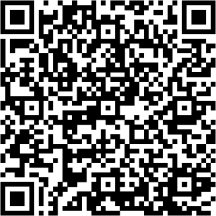 № п/пДатаВоспитательное событиеФормы организации образовательного процесса в разных возрастных группахФормы организации образовательного процесса в разных возрастных группахФормы организации образовательного процесса в разных возрастных группахФормы организации образовательного процесса в разных возрастных группахФормы организации образовательного процесса в разных возрастных группах№ п/пДатаВоспитательное событиеПервая младшаягруппаВторая младшаягруппаСредняя группаСтаршая группаПодготовительная кшколе группаСЕНТЯБРЬСЕНТЯБРЬСЕНТЯБРЬСЕНТЯБРЬСЕНТЯБРЬСЕНТЯБРЬСЕНТЯБРЬСЕНТЯБРЬ11 сентябряДень знанийДень радостных встреч«Здравствуйте, это я!», «Наша группа»День радостных встреч«Здравствуйте, это я!», «Наша группа»-праздник: «Наш детский сад!»;-акция «Внимание дети!»-праздник: «Наш детский сад!»;-акция «Внимание дети!»-праздник: «Наш детский сад!»;-акция «Внимание дети!»227 сентябряМеждународный день туризмаПоход-экскурсии	по	участку детского садаПоход-экскурсии	по	участку детского садаПоход-экскурсия по территории детского сада «По родному краю с рюкзаком шагаю»Поход-экскурсия по территории детского сада «По родному краю с рюкзаком шагаю»Поход-экскурсия по территории детского сада «По родному краю с рюкзаком шагаю»327 сентябряДень воспитателя и	всехдошкольных работниковВыполнение	коллективной открытки-поздравления	для дошкольных работниковВыполнение	коллективной открытки-поздравления	для дошкольных работниковБеседа о труде дошкольных работников. Экскурсия по саду«Кто работает в нашем саду»Беседа о труде дошкольных работников. Экскурсия по саду«Кто работает в нашем саду»Беседа о труде дошкольных работников. Экскурсия по саду«Кто работает в нашем саду»ОКТЯБРЬОКТЯБРЬОКТЯБРЬОКТЯБРЬОКТЯБРЬОКТЯБРЬОКТЯБРЬОКТЯБРЬ41 октябряМеждународный день	пожилых людейПодготовка и изготовление поздравительных открыток для дедушек и бабушекПодготовка и изготовление поздравительных открыток для дедушек и бабушекБеседа с детьми: «Старость нужно уважать», «Мои любимые бабушка и дедушка»Беседа с детьми: «Старость нужно уважать», «Мои любимые бабушка и дедушка»Беседа с детьми: «Старость нужно уважать», «Мои любимые бабушка и дедушка»51 октябряМеждународный день музыкиМузыкальное развлечение «Споем друзья»Музыкальное развлечение «Споем друзья»Музыкальное развлечение «Споем друзья»Музыкальное развлечение «Споем друзья»Музыкальное развлечение «Споем друзья»64 октябряДень	защиты животныхБеседа «Правила безопасного поведения          с	домашними животными»Чтение художественныхпроизведений: В. Бианки «Купание медвежат»Беседа «Правила безопасного поведения          с	домашними животными»Чтение художественныхпроизведений: В. Бианки «Купание медвежат»Беседа	«Правила	безопасного	поведения с	домашними животными»Просмотр познавательных фильмов «Животные родного края»,Беседа	«Правила	безопасного	поведения с	домашними животными»Просмотр познавательных фильмов «Животные родного края»,Беседа	«Правила	безопасного	поведения с	домашними животными»Просмотр познавательных фильмов «Животные родного края»,75 октябряДень учителяВикторина «Умники и умницы. Хочу все знать»Викторина «Умники и умницы. Хочу все знать»Проектнаядеятельность по теме «Скоро в школу»816 октябряВсемирный	день хлебаБеседы в режимные моменты о бережном отношении к хлебу.Дидактическая игра «Путешествие хлебного зёрнышка»Тематический	день	«Хлеб	всему голова»Беседа с просмотром презентации «Как хлеб на стол пришёл»Тематический	день	«Хлеб	всему голова»Беседа с просмотром презентации «Как хлеб на стол пришёл»«Хлеб – это жизнь». Беседа	сиспользованием фото-видеоматериалов	о блокадном Ленинграде,хлебных пайках во время ВОв.9третье воскресенье октябряДень	отца	в РоссииБеседы с детьми о папахОбщее панно-коллаж «Наши папы лучше всех»Беседы с детьми о папах + изготовление подарков Спортивные соревнования пап «Мой папа лучше всех» (средние группы)Беседы с детьми о папах + изготовление подарков Спортивные соревнования пап «Мой папа лучше всех» (средние группы)Беседы с детьми о папах + изготовление подарков Спортивные соревнования пап «Мой папа лучше всех» (средние группы)НОЯБРЬНОЯБРЬНОЯБРЬНОЯБРЬНОЯБРЬНОЯБРЬНОЯБРЬ103 ноябряДень	С.	Я. МаршакаЧас произведений С.Я. Маршака (чтение	художественных произведений писателя)Час произведений С.Я. Маршака (посещение библиотеки) Беседы с детьми о С.Я. Маршаке, о его творчествеВыставка детских рисунков «Любимые герои сказок и стихов Маршака»Конкурс чтецов «Путешествие по страничкам произведений С.Я. Маршака»Час произведений С.Я. Маршака (посещение библиотеки) Беседы с детьми о С.Я. Маршаке, о его творчествеВыставка детских рисунков «Любимые герои сказок и стихов Маршака»Конкурс чтецов «Путешествие по страничкам произведений С.Я. Маршака»Час произведений С.Я. Маршака (посещение библиотеки) Беседы с детьми о С.Я. Маршаке, о его творчествеВыставка детских рисунков «Любимые герои сказок и стихов Маршака»Конкурс чтецов «Путешествие по страничкам произведений С.Я. Маршака»114 ноябряДень	народного единстваСтихи о Родине, загадки о символах страны (березка, матрешка…), рассматривание иллюстраций по теме– ср. гр.Стихи о Родине, загадки о символах страны (березка, матрешка…), рассматривание иллюстраций по теме– ср. гр.Рассматривание фото, репродукций картин, иллюстраций на тему: «Дружба народов разных национальностей», «Национальные обычаи народов», «Русский народныйкостюм».Рассматривание фото, репродукций картин, иллюстраций на тему: «Дружба народов разных национальностей», «Национальные обычаи народов», «Русский народныйкостюм».Рассматривание	альбома	«Символика страны»Игра-викторина «Мы – патриоты» Спортивное развлечение (подвижные игры народов России);Рассматривание	альбома	«Символика страны»Игра-викторина «Мы – патриоты» Спортивное развлечение (подвижные игры народов России);1210 ноябряДень сотрудников органов внутренних делДень сотрудников органов внутренних делБеседа «Наша полиция» с опорой на иллюстрацииБеседа «Наша полиция» с опорой на иллюстрацииБеседа «Наша полиция» с опорой на иллюстрацииТематическое занятие ко дню полиции «Поможем Емеле получить права»Тематическое занятие ко дню полиции «Поможем Емеле получить права»Тематическое занятие ко дню полиции «Поможем Емеле получить права»Тематическое занятие ко дню полиции «Поможем Емеле получить права»Тематическое занятие ко дню полиции «Поможем Емеле получить права»1313 ноябряВсемирный добротыденьБеседа на тему «Что такое дружба», стихи, песни о дружбе Эстафеты «Дружба крепкая» (парами, тройками, подгруппами)Праздник обнимашекБеседа на тему «Что такое дружба», стихи, песни о дружбе Эстафеты «Дружба крепкая» (парами, тройками, подгруппами)Праздник обнимашекБеседа на тему «Что такое дружба», стихи, песни о дружбе Эстафеты «Дружба крепкая» (парами, тройками, подгруппами)Праздник обнимашекБеседа на тему «Что такое дружба», стихи, песни о дружбе Эстафеты «Дружба крепкая» (парами, тройками, подгруппами)Праздник обнимашекБеседа на тему «Что такое дружба», стихи, песни о дружбе Эстафеты «Дружба крепкая» (парами, тройками, подгруппами)Праздник обнимашекБеседа на тему «Что такое дружба», стихи, песни о дружбе Эстафеты «Дружба крепкая» (парами, тройками, подгруппами)Праздник обнимашекБеседа на тему «Что такое дружба», стихи, песни о дружбе Эстафеты «Дружба крепкая» (парами, тройками, подгруппами)Праздник обнимашекБеседа на тему «Что такое дружба», стихи, песни о дружбе Эстафеты «Дружба крепкая» (парами, тройками, подгруппами)Праздник обнимашек1418 ноябряДень	рождения Деда МорозаДень	рождения Деда МорозаРассматривание коллекции открыток	с изображением Деда	Мороза, Снегурочки, сказочных героев.Конструктивная деятельность«Дом Деда Мороза» (составление из разных видов конструктора)Конструктивная деятельность«Дом Деда Мороза» (составление из разных видов конструктора)Дидактическая игра «Пожелания Деду Морозу» Мастерим «Подарки для Деда Мороза»-Дидактическая игра «Вспомни и назови сказки, в которых можно встретить Деда Мороза»Дидактическая игра «Пожелания Деду Морозу» Мастерим «Подарки для Деда Мороза»-Дидактическая игра «Вспомни и назови сказки, в которых можно встретить Деда Мороза»Дидактическая игра «Пожелания Деду Морозу» Мастерим «Подарки для Деда Мороза»-Дидактическая игра «Вспомни и назови сказки, в которых можно встретить Деда Мороза»Дидактическая игра «Пожелания Деду Морозу» Мастерим «Подарки для Деда Мороза»-Дидактическая игра «Вспомни и назови сказки, в которых можно встретить Деда Мороза»Дидактическая игра «Пожелания Деду Морозу» Мастерим «Подарки для Деда Мороза»-Дидактическая игра «Вспомни и назови сказки, в которых можно встретить Деда Мороза»1521 ноябряВсемирный телевиденияденьПросмотр	любимых содержанию.Просмотр	любимых содержанию.мультфильмов.мультфильмов.БеседыпоБеседа с опорой на презентацию «Кто там, в телевизоре?» (знакомство	спрофессиями)Мини-проект «Мы – мультипликаторы: выбор сюжета, лепка героев,	участие	всъёмке.1630 ноябряГосударственного герба Российской ФедерацииГосударственного герба Российской ФедерацииЗнакомство с Гербом России: рассказпедагога, рассматривание иллюстраций.Знакомство с Гербом России: рассказпедагога, рассматривание иллюстраций.Знакомство с Гербом России: рассказпедагога, рассматривание иллюстраций.«Наука «Геральдика»Беседа о геральдике как науке, знакомство с различными гербами (города, рода, страны и т.д.).Беседа о Гербе России, его значении для граждан страны и его использовании.«Наука «Геральдика»Беседа о геральдике как науке, знакомство с различными гербами (города, рода, страны и т.д.).Беседа о Гербе России, его значении для граждан страны и его использовании.1730 ноябряВсемирный День домашних питомцевВсемирный День домашних питомцевВсемирный День домашних питомцевЧтение	сказок	о	домашних питомцахБеседа	о	заботе	о	домашних питомцахПение	песенок	о	домашних животныхБеседа о заботе о домашних питомцах- Путешествие в страну домашних животных (видеоролики, презентации, беседы)Беседа о заботе о домашних питомцах- Путешествие в страну домашних животных (видеоролики, презентации, беседы)Беседа о заботе о домашних питомцах- Путешествие в страну домашних животных (видеоролики, презентации, беседы)Беседа о заботе о домашних питомцах- Путешествие в страну домашних животных (видеоролики, презентации, беседы)Мини-проект	«За кого мы в ответе»Фотовыставкадомашних животных Беседа о заботе о домашних питомцахМини-проект	«За кого мы в ответе»Фотовыставкадомашних животных Беседа о заботе о домашних питомцах18последнеевоскресенье ноябряДень РоссииматеривВыставка творческих работ ко Дню Матери «Вместе с мамой: творим, рисуем, мастерим». Песни про маму, совместные развлечения с мамами, детские сюжетно-ролевые игрыВыставка творческих работ ко Дню Матери «Вместе с мамой: творим, рисуем, мастерим». Песни про маму, совместные развлечения с мамами, детские сюжетно-ролевые игрыВыставка творческих работ ко Дню Матери «Вместе с мамой: творим, рисуем, мастерим». Песни про маму, совместные развлечения с мамами, детские сюжетно-ролевые игрыВыставка творческих работ ко Дню Матери «Вместе с мамой: творим, рисуем, мастерим». Песни про маму, совместные развлечения с мамами, детские сюжетно-ролевые игрыВыставка творческих работ ко Дню Матери «Вместе с мамой: творим, рисуем, мастерим». Песни про маму, совместные развлечения с мамами, детские сюжетно-ролевые игрыВыставка творческих работ ко Дню Матери «Вместе с мамой: творим, рисуем, мастерим». Песни про маму, совместные развлечения с мамами, детские сюжетно-ролевые игрыВыставка творческих работ ко Дню Матери «Вместе с мамой: творим, рисуем, мастерим». Песни про маму, совместные развлечения с мамами, детские сюжетно-ролевые игрыДЕКАБРЬДЕКАБРЬДЕКАБРЬДЕКАБРЬДЕКАБРЬДЕКАБРЬДЕКАБРЬДЕКАБРЬДЕКАБРЬДЕКАБРЬДЕКАБРЬДЕКАБРЬ193 декабряДень неизвестного солдатаДень неизвестного солдатаДень неизвестного солдатаТематические занятия с использованием ИКТ (презентации, видео по теме), рассматривание иллюстраций, чтение художественной литературы по теме.Тематические занятия с использованием ИКТ (презентации, видео по теме), рассматривание иллюстраций, чтение художественной литературы по теме.Тематические занятия с использованием ИКТ (презентации, видео по теме), рассматривание иллюстраций, чтение художественной литературы по теме.Тематические занятия с использованием ИКТ (презентации, видео по теме), рассматривание иллюстраций, чтение художественной литературы по теме.Тематические занятия с использованием ИКТ (презентации, видео по теме), рассматривание иллюстраций, чтение художественной литературы по теме.Тематические занятия с использованием ИКТ (презентации, видео по теме), рассматривание иллюстраций, чтение художественной литературы по теме.203 декабряМеждународный день инвалидовМеждународный день инвалидовМеждународный день инвалидовБеседы «Люди так не делятся...»,«Если добрый ты...»Беседы «Люди так не делятся...», «Если добрый ты...» Просмотр и обсуждение мультфильма«Цветик–семицветик»Беседы «Люди так не делятся...», «Если добрый ты...» Просмотр и обсуждение мультфильма«Цветик–семицветик»Беседы «Люди так не делятся...», «Если добрый ты...» Просмотр и обсуждение мультфильма«Цветик–семицветик»Беседы «Люди так не делятся...», «Если добрый ты...» Просмотр и обсуждение мультфильма«Цветик–семицветик»Беседы «Люди так не делятся...», «Если добрый ты...» Просмотр и обсуждение мультфильма«Цветик–семицветик»Беседы «Люди так не делятся...», «Если добрый ты...» Просмотр и обсуждение мультфильма«Цветик–семицветик»215 декабряДеньдобровольца (волонтера) в РоссииДеньдобровольца (волонтера) в РоссииДеньдобровольца (волонтера) в РоссииБеседы с детьми на темы «Легко ли быть добрым?», «День добрых дел»- оказание посильной помощи мл. воспитателюБеседы с детьми на темы «Легко ли быть добрым?», Кто такие волонтеры». «День добрых дел» — оказание помощи малышам в одевании, раздеванииСоздание лепбука «Дружба»;Принятие детей в ряды волонтерского движения «Дошколята- эколята» (праздник)Акция - трудовой десант «Расчистка участков от снега» (поможем дворнику)Беседы с детьми на темы «Легко ли быть добрым?», Кто такие волонтеры». «День добрых дел» — оказание помощи малышам в одевании, раздеванииСоздание лепбука «Дружба»;Принятие детей в ряды волонтерского движения «Дошколята- эколята» (праздник)Акция - трудовой десант «Расчистка участков от снега» (поможем дворнику)Беседы с детьми на темы «Легко ли быть добрым?», Кто такие волонтеры». «День добрых дел» — оказание помощи малышам в одевании, раздеванииСоздание лепбука «Дружба»;Принятие детей в ряды волонтерского движения «Дошколята- эколята» (праздник)Акция - трудовой десант «Расчистка участков от снега» (поможем дворнику)Беседы с детьми на темы «Легко ли быть добрым?», Кто такие волонтеры». «День добрых дел» — оказание помощи малышам в одевании, раздеванииСоздание лепбука «Дружба»;Принятие детей в ряды волонтерского движения «Дошколята- эколята» (праздник)Акция - трудовой десант «Расчистка участков от снега» (поможем дворнику)Беседы с детьми на темы «Легко ли быть добрым?», Кто такие волонтеры». «День добрых дел» — оказание помощи малышам в одевании, раздеванииСоздание лепбука «Дружба»;Принятие детей в ряды волонтерского движения «Дошколята- эколята» (праздник)Акция - трудовой десант «Расчистка участков от снега» (поможем дворнику)Беседы с детьми на темы «Легко ли быть добрым?», Кто такие волонтеры». «День добрых дел» — оказание помощи малышам в одевании, раздеванииСоздание лепбука «Дружба»;Принятие детей в ряды волонтерского движения «Дошколята- эколята» (праздник)Акция - трудовой десант «Расчистка участков от снега» (поможем дворнику)228 декабряМеждународный день художникаМеждународный день художникаМеждународный день художникаБеседы «Кто такой художник»,«Что нужно художнику»Творческая мастерская «Наши руки не для скуки»Беседы «Творческая профессия – художник» Выставка работ известных художников родного города, страны. Галерея юных художников Виртуальная экскурсия в музейБеседы «Творческая профессия – художник» Выставка работ известных художников родного города, страны. Галерея юных художников Виртуальная экскурсия в музейБеседы «Творческая профессия – художник» Выставка работ известных художников родного города, страны. Галерея юных художников Виртуальная экскурсия в музейБеседы «Творческая профессия – художник» Выставка работ известных художников родного города, страны. Галерея юных художников Виртуальная экскурсия в музейБеседы «Творческая профессия – художник» Выставка работ известных художников родного города, страны. Галерея юных художников Виртуальная экскурсия в музейБеседы «Творческая профессия – художник» Выставка работ известных художников родного города, страны. Галерея юных художников Виртуальная экскурсия в музей2312 декабряДень КонституцииДень КонституцииДень Конституции«Права	и обязанности».Беседа	поБеседаКонституции РФ.РТо иПраздник ребёнка»«ПраваРоссийской Федерацииитогам	чтенияхудожественной литературы.2431 декабряНовый годПраздники «Новый год у ворот», «В гостях у Деда Мороза»Трудовая акция «Украсим группу и прогулочный участок» - мастерская Деда Мороза Выставки творческих работ сделанных совместно с родителямиПраздники «Новый год у ворот», «В гостях у Деда Мороза»Трудовая акция «Украсим группу и прогулочный участок» - мастерская Деда Мороза Выставки творческих работ сделанных совместно с родителямиПраздники «Новый год у ворот», «В гостях у Деда Мороза»Трудовая акция «Украсим группу и прогулочный участок» - мастерская Деда Мороза Выставки творческих работ сделанных совместно с родителямиПраздники «Новый год у ворот», «В гостях у Деда Мороза»Трудовая акция «Украсим группу и прогулочный участок» - мастерская Деда Мороза Выставки творческих работ сделанных совместно с родителямиЯНВАРЬЯНВАРЬЯНВАРЬЯНВАРЬЯНВАРЬЯНВАРЬЯНВАРЬ257 январяРождествоЗнакомство с традицией празднования Рождества в России: происхождение праздника, народные гулянья – колядки, песни и др – через разучивание народных игр, стихов (фольклор), просмотр презентаций и видео, слушание музыкальногоматериала.Знакомство с традицией празднования Рождества в России: происхождение праздника, народные гулянья – колядки, песни и др – через разучивание народных игр, стихов (фольклор), просмотр презентаций и видео, слушание музыкальногоматериала.Знакомство с традицией празднования Рождества в России: происхождение праздника, народные гулянья – колядки, песни и др – через разучивание народных игр, стихов (фольклор), просмотр презентаций и видео, слушание музыкальногоматериала.2611 январяМеждународныйдень «Спасибо»Беседы «Уроки вежливости», «Вежливые слова», «Спасибо на разных языках»«Вежливые сказки»Беседы «Уроки вежливости», «Вежливые слова», «Спасибо на разных языках»«Вежливые сказки»Беседы «Уроки вежливости», «Вежливые слова», «Спасибо на разных языках»«Вежливые сказки»Беседы «Уроки вежливости», «Вежливые слова», «Спасибо на разных языках»«Вежливые сказки»ФЕВРАЛЬФЕВРАЛЬФЕВРАЛЬФЕВРАЛЬФЕВРАЛЬФЕВРАЛЬФЕВРАЛЬ278 февраляДень российской наукиПознавательно-игровое развлечение«Путешествие в мир опытов»Тематическая неделя «Путешествие в страну Науки» Опыты и эксперименты «Юные химики»Просмотр мультфильмов: «Фиксики»Тематическая неделя «Путешествие в страну Науки» Опыты и эксперименты «Юные химики»Просмотр мультфильмов: «Фиксики»Тематическая неделя «Путешествие в страну Науки» Опыты и эксперименты «Юные химики»Просмотр мультфильмов: «Фиксики»2815 февраляДень	памяти	о россиянах, исполнявших служебный	долг за	пределами ОтечестваБеседы «Кто такие воины -интернационалисты», «Границы нашей Родины. А что за ними?»Просмотр презентаций, видео по теме.Беседы «Кто такие воины -интернационалисты», «Границы нашей Родины. А что за ними?»Просмотр презентаций, видео по теме.Беседы «Кто такие воины -интернационалисты», «Границы нашей Родины. А что за ними?»Просмотр презентаций, видео по теме.2915-20февраляМасленицаФольклорное развлечение «Широкая Масленица»Заклички, народные подвижные игры Встречай Масленицу!Фольклорное развлечение «Широкая Масленица»Заклички, народные подвижные игры Встречай Масленицу!Фольклорное развлечение «Широкая Масленица»Заклички, народные подвижные игры Встречай Масленицу!Фольклорное развлечение «Широкая Масленица»Заклички, народные подвижные игры Встречай Масленицу!3021 февраляМеждународный день	родного языкаДевиз дня: «Богат и красив наш русский язык» (сопровождение всех режимных моментов произведениями устного народного творчества)«Познание»: «Мы — россияне, наш язык— русский» (средние, старшие и подготовительные гр.)«Ярмарка» (традиции русского народа, народные игры) (средние, старшие и подготовительные гр.)Девиз дня: «Богат и красив наш русский язык» (сопровождение всех режимных моментов произведениями устного народного творчества)«Познание»: «Мы — россияне, наш язык— русский» (средние, старшие и подготовительные гр.)«Ярмарка» (традиции русского народа, народные игры) (средние, старшие и подготовительные гр.)Девиз дня: «Богат и красив наш русский язык» (сопровождение всех режимных моментов произведениями устного народного творчества)«Познание»: «Мы — россияне, наш язык— русский» (средние, старшие и подготовительные гр.)«Ярмарка» (традиции русского народа, народные игры) (средние, старшие и подготовительные гр.)Девиз дня: «Богат и красив наш русский язык» (сопровождение всех режимных моментов произведениями устного народного творчества)«Познание»: «Мы — россияне, наш язык— русский» (средние, старшие и подготовительные гр.)«Ярмарка» (традиции русского народа, народные игры) (средние, старшие и подготовительные гр.)3123 февраляДень	защитника ОтечестваСитуации общения «Папа может, папа может»,Оформление фотовыставки «Наши папы»Вручение подарков папам, сделанных своими рукамиСитуации общения «Папа может, папа может»,Оформление фотовыставки «Наши папы»Вручение подарков папам, сделанных своими рукамиСитуации общения «Папа может, папа может»,Оформление фотовыставки «Наши папы»Вручение подарков папам, сделанных своими рукамиБеседа «Военные профессии», «Крепки и сильны русские богатыри». Праздник «День защитника Отечества»Выставка творческих работ «Наши папы удалые» спортивный праздник (с участием пап);Беседа «Военные профессии», «Крепки и сильны русские богатыри». Праздник «День защитника Отечества»Выставка творческих работ «Наши папы удалые» спортивный праздник (с участием пап);МАРТМАРТМАРТМАРТМАРТМАРТМАРТМАРТ328 мартаМеждународный женский деньПраздничные концерты, посвященные международному женскому дню Цикл бесед о маме, бабушке, сестре, девочках, семьеТворческие мастерские «Подарок для мамочки». выставка рисунков («Моя мама», «Моя бабушка»,«Любимая сестрёнка»)Праздничные концерты, посвященные международному женскому дню Цикл бесед о маме, бабушке, сестре, девочках, семьеТворческие мастерские «Подарок для мамочки». выставка рисунков («Моя мама», «Моя бабушка»,«Любимая сестрёнка»)Праздничные концерты, посвященные международному женскому дню Цикл бесед о маме, бабушке, сестре, девочках, семьеТворческие мастерские «Подарок для мамочки». выставка рисунков («Моя мама», «Моя бабушка»,«Любимая сестрёнка»)Праздничные концерты, посвященные международному женскому дню Цикл бесед о маме, бабушке, сестре, девочках, семьеТворческие мастерские «Подарок для мамочки». выставка рисунков («Моя мама», «Моя бабушка»,«Любимая сестрёнка»)Праздничные концерты, посвященные международному женскому дню Цикл бесед о маме, бабушке, сестре, девочках, семьеТворческие мастерские «Подарок для мамочки». выставка рисунков («Моя мама», «Моя бабушка»,«Любимая сестрёнка»)3327 мартаВсемирный	день театраНеделя театра (показ разных видов театра)Фестиваль театрализованных представлений по произведениям С.В. МихалковаНеделя театра (показ разных видов театра)Фестиваль театрализованных представлений по произведениям С.В. МихалковаНеделя театра (показ разных видов театра)Фестиваль театрализованных представлений по произведениям С.В. МихалковаАПРЕЛЬАПРЕЛЬАПРЕЛЬАПРЕЛЬАПРЕЛЬАПРЕЛЬАПРЕЛЬАПРЕЛЬ341 апреляМеждународный день птиц-чтение«Птичка», Берестов	В.Д.«Курица	с циплятами»-Беседа о птицах (не	разорять гнезда, не брать в руки выпавшего птенца)-Чтение Л.Н.Толстого«Птица	свила гнездо»-Беседа о птицах (не	разорять гнезда, не брать в руки выпавшего птенца)-Чтение Л.Н.Толстого«Птица	свила гнездо»Акция «С каждого по зернышку» (изготовление корма для птиц «Козинаки»)Акция «С каждого по зернышку» (изготовление корма для птиц «Козинаки»)356 апреляМеждународный день спортаБеседа о спорте. Раскрашивание «Виды спорта»Беседа о спорте. Раскрашивание «Виды спорта»Беседа о спорте. Раскрашивание «Виды спорта»Спортивное развлечение. Рассматривание иллюстраций	о спорте.Беседа «Спорт – это жизнь» Спортивные развлечения.Викторины «Какой вид спорта»Рассказы детей «Я занимаюсь спортом» (из личного опыта)Разгадывание загадок	о различныхвидах спорта.3612 апреляДень космонавтикиЧтение стихов и произведений о космосе, просмотр иллюстраций Подвижные и строительные игрыЧтение стихов и произведений о космосе, просмотр иллюстраций Подвижные и строительные игрыЦикл бесед. Организация выставки по теме Просмотр познавательных мультфильмов (о космосе, космических явленияхКонструирование ракетЦикл бесед. Организация выставки по теме Просмотр познавательных мультфильмов (о космосе, космических явленияхКонструирование ракетМАЙМАЙМАЙМАЙМАЙМАЙМАЙ371 маяПраздник	Весны и ТрудаСлушание и исполнение песен, художественных произведений о весне и труде, слушание музыки о веснеЗнакомство с пословицами и поговорками о трудеВолонтерское движение «Дошколята-эколята» - (уборка территории);Слушание и исполнение песен, художественных произведений о весне и труде, слушание музыки о веснеЗнакомство с пословицами и поговорками о трудеВолонтерское движение «Дошколята-эколята» - (уборка территории);Слушание и исполнение песен, художественных произведений о весне и труде, слушание музыки о веснеЗнакомство с пословицами и поговорками о трудеВолонтерское движение «Дошколята-эколята» - (уборка территории);Слушание и исполнение песен, художественных произведений о весне и труде, слушание музыки о веснеЗнакомство с пословицами и поговорками о трудеВолонтерское движение «Дошколята-эколята» - (уборка территории);383 маяДень СолнцаЭкспериментирование «Солнечные зайчики»Подвижная игра «Солнышко и дождик»Загадки про солнцеЭкспериментирование «Солнечные зайчики»Подвижная игра «Солнышко и дождик»Загадки про солнцеНаблюдение за солнцем на прогулке Рисование солнышка нетрадиционной техникой –ладошкамиПросмотр презентации «Солнце» Проектная деятельность «Солнечная тропинка».Наблюдение за солнцем на прогулке394 маяМеждународный день пожарныхРассматривание и раскрашивание раскрасок.Беседы о труде пожарных, о правилах безопасностиЧтение	художественной литературы.		Просмотр мультфильмовРассматривание и раскрашивание раскрасок.Беседы о труде пожарных, о правилах безопасностиЧтение	художественной литературы.		Просмотр мультфильмовПродуктивная деятельность: рисование, ручной труд из бросового и природного материала на тему «Специальный транспорт».Дидактические игры «Горит – не горит»,«Из чего сделано».Чтение художественной литературы. Просмотр мультфильмов409 маяДень ПобедыЦикл бесед «Детям о ВОВ» (по возрасту) Выставка детских рисунков «День Победы».Цикл бесед «Детям о ВОВ» (по возрасту) Выставка детских рисунков «День Победы».Цикл бесед «Детям о ВОВ» (по возрасту) Выставка детских рисунков «День Победы».Цикл бесед «Детям о ВОВ» (по возрасту) Выставка детских рисунков «ДеньПобеды».Создание музейной экспозиции в группах«Защитники Отечества с Древней Руси до наших дней»Акции совместно с родителями:«Бессмертный полк», «Георгиевская ленточка», «Окна Победы», Парад Победы и фестиваль песни и пляскиСпортивно-патриотическая игра «Зарница» (подготовительная группа)4124 маяДень славянской письменности и культурыРассматривание и раскрашиваниебукв.Беседа «Что такое азбука».Чтение, беседа «Филиппок» Л.Н. Толстой.Игры с буквами (лепка, рисование, раскрашивание и тд)Беседа «Что такое азбука».Чтение, беседа «Филиппок» Л.Н. Толстой.Игры с буквами (лепка, рисование, раскрашивание и тд)4227 маяДень	города Санкт-ПетербургаБеседы: «Мой родной город»Беседы: «Мой родной город»Выставка рисунков, посвященная Санкт-Петербургу Фотовыставка «Прогулки по Петербургу»Досуг у старших групп «Люблю тебя, Петра творенье»Выставка рисунков, посвященная Санкт-Петербургу Фотовыставка «Прогулки по Петербургу»Досуг у старших групп «Люблю тебя, Петра творенье»ИЮНЬИЮНЬИЮНЬИЮНЬИЮНЬИЮНЬИЮНЬ431 июняДень	защиты детейБеседы о правах детей, «Дружат дети на планете»; Музыкальное развлечение «Дети должны дружить»Рисунки на асфальте «Солнечное лето для детей планеты»Беседы о правах детей, «Дружат дети на планете»; Музыкальное развлечение «Дети должны дружить»Рисунки на асфальте «Солнечное лето для детей планеты»Беседы о правах детей, «Дружат дети на планете»; Музыкальное развлечение «Дети должны дружить»Рисунки на асфальте «Солнечное лето для детей планеты»Беседы о правах детей, «Дружат дети на планете»; Музыкальное развлечение «Дети должны дружить»Рисунки на асфальте «Солнечное лето для детей планеты»446 июняДень	русского языкаЧтение художественной литературы русских писателей (по возрасту)Чтение художественной литературы русских писателей (по возрасту)Беседы: «Россия – многонациональная страна», «А.С. Пушкин– великий русский поэт».Дидактические игры «Скажи правильно», «Скажи наоборот»,«Скажи по-другому».Чтение художественной литературы разного жанра.Беседы: «Россия – многонациональная страна», «А.С. Пушкин– великий русский поэт».Дидактические игры «Скажи правильно», «Скажи наоборот»,«Скажи по-другому».Чтение художественной литературы разного жанра.459 июняМеждународный день друзейБеседы: «С кем ты любишь играть», «Как зовут друга»Продуктивная деятельность «Открытка другу». Слушание песен о дружбе.Чтение художественной литературы.Беседа – анализ ситуаций «Он поступил как друг?» Развлечение на участке «Дорогой дружбы и добра» (эстафеты, подвижные игры и др)Продуктивная деятельность «Открытка другу». Слушание песен о дружбе.Чтение художественной литературы.Беседа – анализ ситуаций «Он поступил как друг?» Развлечение на участке «Дорогой дружбы и добра» (эстафеты, подвижные игры и др)4612 июняДень РоссииЦикл бесед о России, родном городе, государственной символике.Выставки творческих работ «Россия – гордость моя!», фотовыставка «Любимое место в городе» развлечения, викторины о стране и родном крае.4722 июняДень	памяти	и скорбиПоэтический час «Мы о войне стихами говорим»Тематические беседы «Страничка истории. Никто не забыт» Прослушивание музыкальных композиций «Священная война», «22 июня ровно в 4 часа…», «Катюша»Игра «Перевяжи раненого солдата», «Саперы», «Разведчики» Совместное рисование на темы «Голубь мира», «Я хочу чтоб не было больше войны!»ИЮЛЬИЮЛЬИЮЛЬИЮЛЬИЮЛЬИЮЛЬ488 июляДень	семьи, любви и верностиБеседы «Мой семья», «Отдыхаем всей семьей»игра «Мамины и папины помощники»Рисунки на асфальте «Ромашковое поле»Беседы «Мой семья», «Отдыхаем всей семьей»игра «Мамины и папины помощники»Рисунки на асфальте «Ромашковое поле»Цикл бесед о семье. Утренняя зарядка всей семьей. творческая мастерская «Ромашка насчастье», презентация поделок «Гербмоей семьи». Выставка совместных с детьми рисунков«Генеалогическое древо семьи»АВГУСТАВГУСТАВГУСТАВГУСТАВГУСТАВГУСТ4912 августаДеньфизкультурникаЦикл бесед о ЗОЖ. Чтение и рассматривание иллюстраций с летними видами спорта.Игры на свежем воздухеДень соревнований «Такие разные мячи»Цикл бесед о ЗОЖ. Чтение и рассматривание иллюстраций с летними видами спорта.Игры на свежем воздухеДень соревнований «Такие разные мячи»Цикл бесед о ЗОЖ. Чтение и рассматривание иллюстраций с летними видами спорта.Игры на свежем воздухе День здоровья5022 августаДеньГосударственного флага Российской ФедерацииБеседа «Флаг России».Игры «Собери флаг», «Передай флажок», «Чей флажок быстрейсоберется?», «Будь внимательным»,«Соберись в кружок по цвету».Беседа «Флаг России».Игры «Собери флаг», «Передай флажок», «Чей флажок быстрейсоберется?», «Будь внимательным»,«Соберись в кружок по цвету».Беседа «Исторические факты появления флага»Игра-викторина «Флаг державы –символ славы» Выставка, посвященная Дню Российского флага5127 августаДень российского киноБеседы на темы: «Что мы знаем о кино?», «Как снимают кино?»Дидактические игры «Придумай новых героев» и «Эмоции героев»Встреча с героями фильмов и мультфильмовРисованием на тему «Мой любимый герой мультфильма»